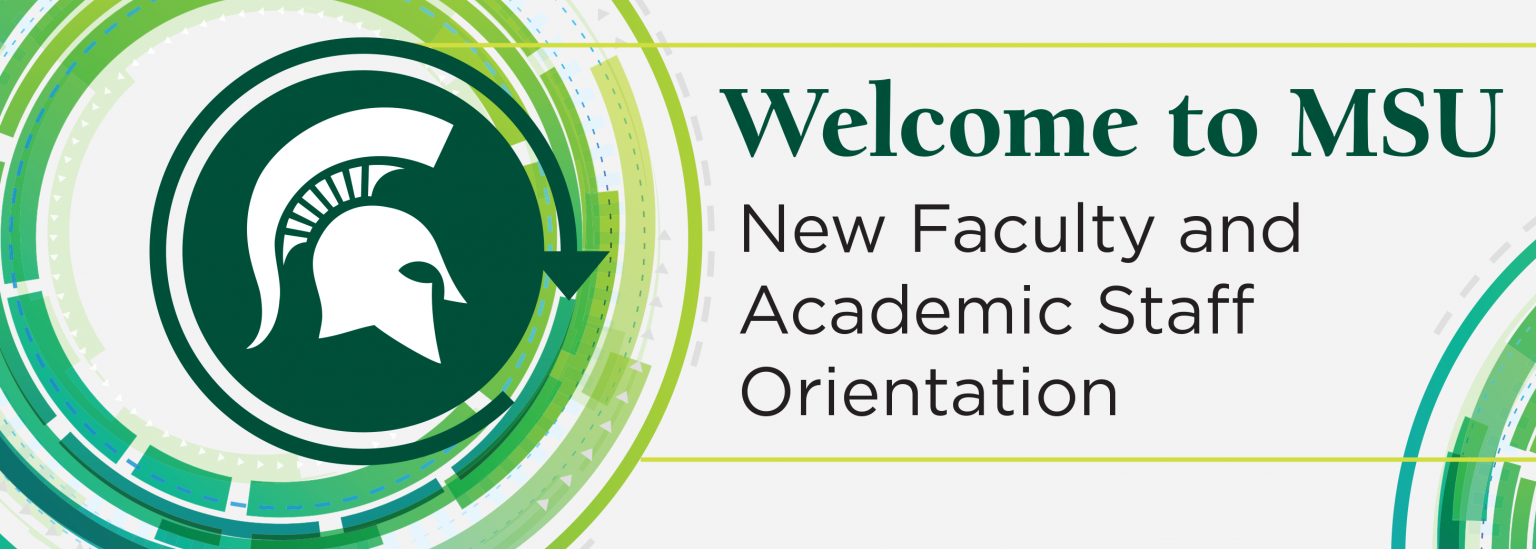 Wednesday, January 6, 20219:00 a.m. – 9:15 a.m. Introduction and Welcome to MSUMarilyn Amey, Interim Associate Provost for Faculty and Academic Staff Development 
Teresa Kaye Woodruff, Provost and Executive Vice President for Academic Affairs 9:15 a.m.-9:20 a.m. Introduction of Panel Marilyn Amey, Interim Associate Provost for Faculty and Academic Staff Development 9:20 a.m. – 10:20 a.m. Resource Panel Jabbar Bennett, Vice President and Chief Diversity Officer, Office for Inclusion and Intercultural      InitiativesTerrence Frazier, Assistant Vice President, Student Affairs and ServicesJeff Grabill, Associate Provost for Teaching, Learning, and TechnologyDeborah Johnson, Director for the Diversity Research Network & Faculty Associate, Office for Inclusion, and Intercultural InitiativesSuzanne Lang, Interim Associate Provost and Associate Vice President for Academic Human ResourcesBarbara Roberts, Executive Director, WorkLife Office 10:20 a.m. – 10:30 Wrap Up Marilyn Amey, Interim Associate Provost for Faculty and Academic Staff Development 